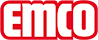 emco BauWykładzina wycieraczkowa Wysokiej jakości wykonanie z obrobionym brzegiem MATY NA STOPNIE CONFORMTypMATY NA STOPNIE CONFORMWysokiej jakości wykonanie z obrobionym brzegiemWskaźnikemcoKontaktemco Polska Sp.z.o.o. · Ul. Makowskiego 1 · 02-784 Warszawa / PL · Tel./Fax (+48) 22 818 82 36 · info@pl.emco.de · www.emco-bau.com